江西省本级2020年度行政集采电脑配置汇总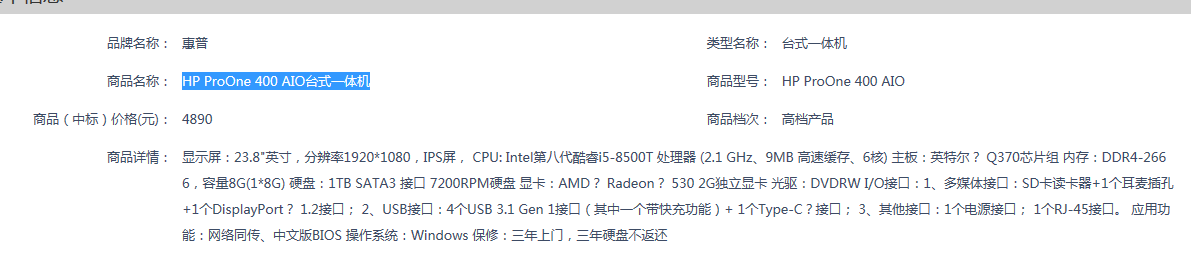 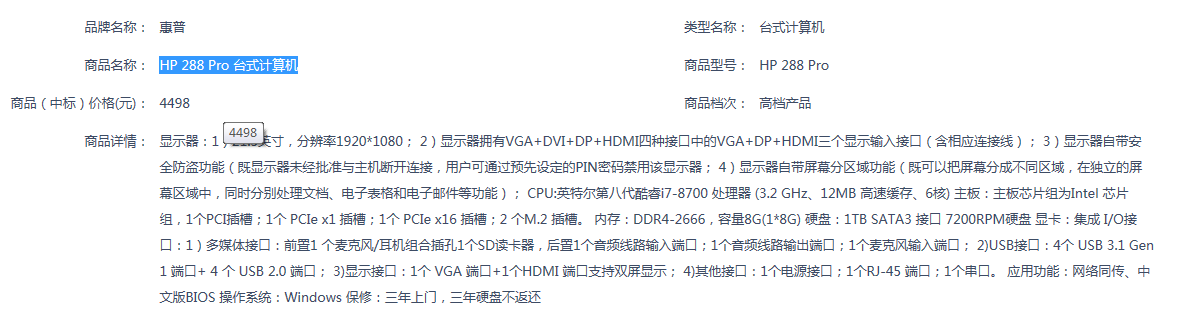 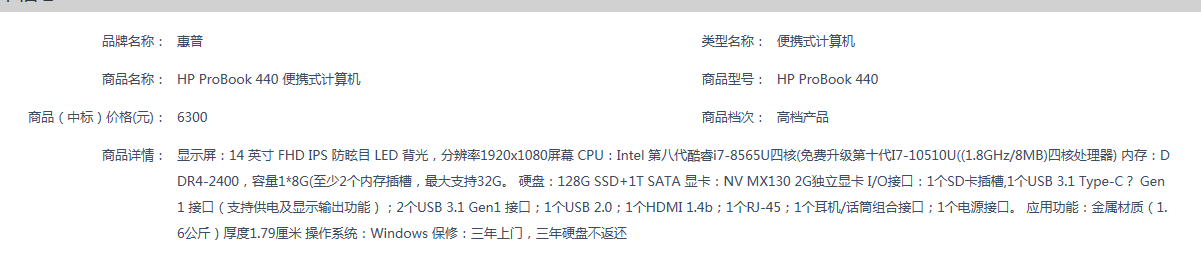 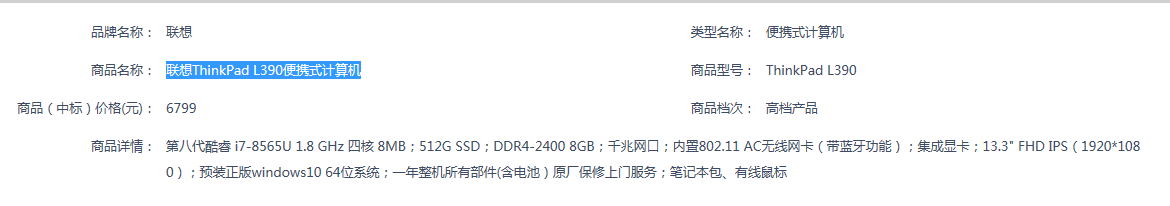 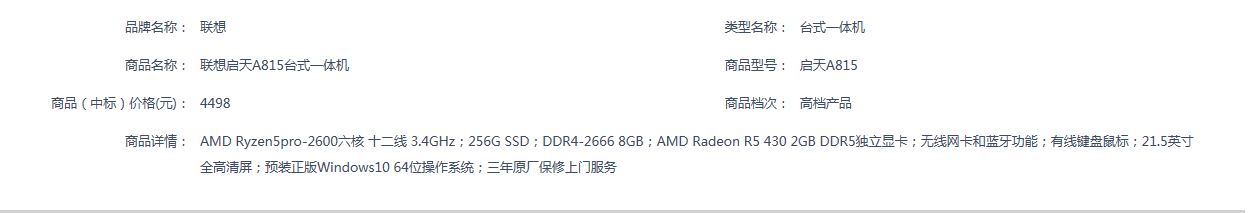 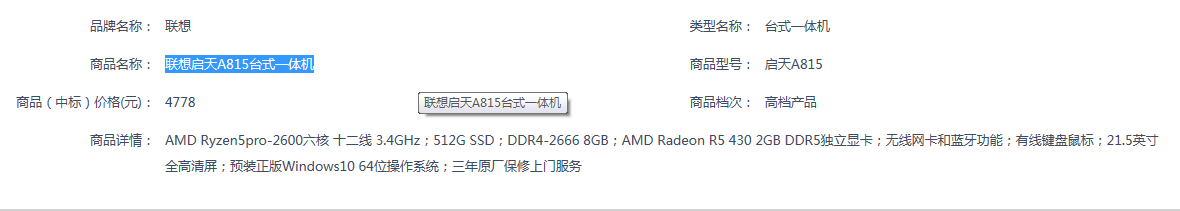 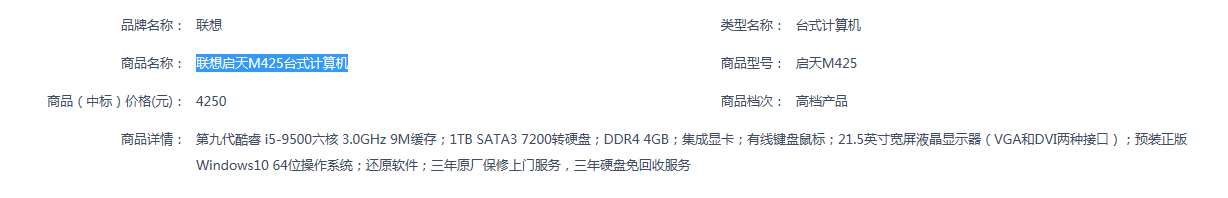 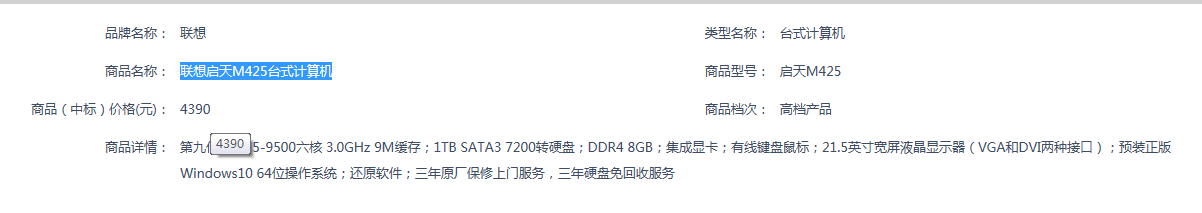 